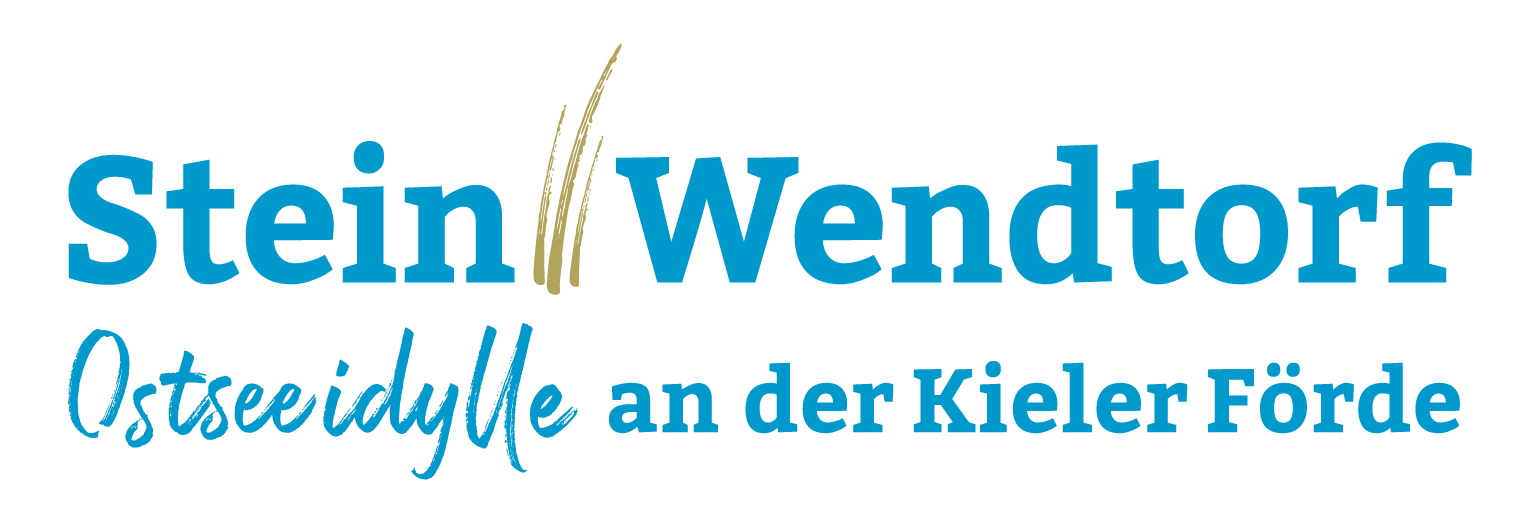 Veranstaltungen Sommer 2023Wiederkehrende Veranstaltungen:
Schifffahrt mit der MS Dana
Ab Wendtorf um den Kieler Leuchtturm (15:30 – 20:30)
oder zum Schönberger Strand und zurück
Termine: 25.7., 3.8., 10.8., 24.8.
Infos und Buchung: Reederei Saftey-Ship e.K., 0171-1700810
Nordic Walking
Ganzjährig: montags, mittwochs und freitags um 10:00 Uhr. 
Treffpunkt: in Stein auf dem Deich/Höhe Ostseeheim 
Veranstalter: TSV Stein /Ute Liebich 04343-9540
Strandgymnastik
Im Juli & August jeden Dienstag und Donnerstag von 10:30 - 11:00 Uhr.
Am Steiner Strand neben der Mole. Kostenlos!
Veranstalter: Tourist-Service Stein Wendtorf e.V.
„Kleine Ostseebastler“
Basteltreff für Kinder von ca. 3-13 Jahren. 
Im Juli & August jeden Sonntag von 14:00 - 16:00 Uhr.
Festwiese/Uferkoppel in Stein. Kostenlos (Spende möglich)! Keine Kinderbetreuung.
Veranstalter: Tourist-Service Stein Wendtorf e.V.
Geologische Strandwanderung „Steine begreifen und verstehen“ 
Im Juli & August jeden Dienstag um 11.00 Uhr
Treffpunkt: Wendtorf Bottsand (NABU- Haus), Dauer ca. 2 Std., Kosten: Erw. 5,50 €, Kinder 3,50 €, Familien 13 € 
Veranstalter: Geologe Johannes Jannsen (www.geotanium.de)
Bernsteinschleifen „Schmuck aus eigener Hand“
Im Juli & August jeden Dienstag um 14.00 Uhr 
Kinderabenteuerland Wendtorf (Wiese), Dauer ca. 1,5 Std., Kosten ab 8 € inkl. Material
Veranstalter: Geologe Johannes Jannsen (www.geotanium.de)
„Barabend“
Von April bis Oktober jeden ersten Freitag im Monat ab 20 Uhr im Tennispavillion in Wendtorf
Veranstalter: SSV Marina Wendtorf im Otto Steffen Weg 3Probsteier Korntage 2023:  vom 22. Juli bis 20. August!

Für weitere Informationen schaue auch unter: www.stein-wendtorf.de
Gästeinformation/Tourist-Service Stein Wendtorf e.V.
Dorfring 20a - 24235 Stein - Tel. 0 43 43 - 92 99 - info@stein-wendtorf.de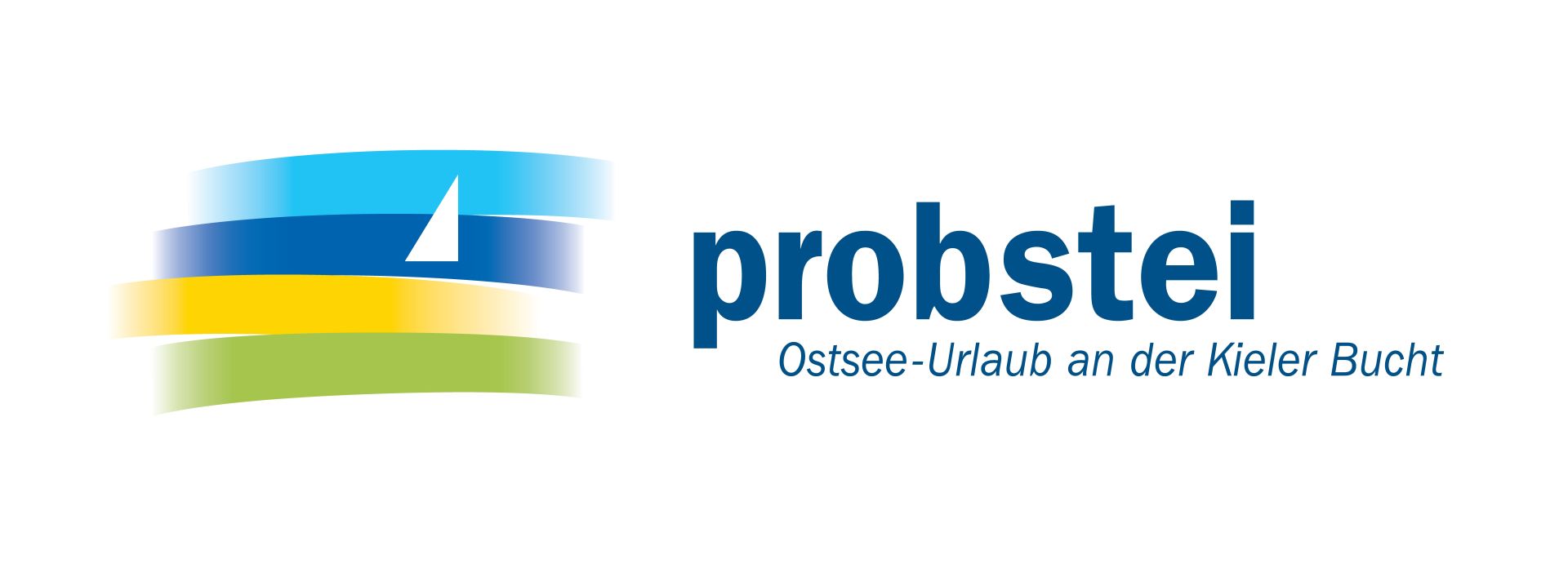 Änderungen vorbehalten!TagZeitVeranstaltungVeranstalterOrtSamstag
24. Juni18.00Konzert: Prinz Willy zu Besuch bei
Tatort HawaiiTatort HawaiiJörg MichaelsenTatort Hawaii
Stein/StrandSonntag
2. Juli10.00-16.00Dorfflohmarktdorfflohmarkt-stein@web,deStein/
private HaushalteMittwoch 
5. Juli20.00Lichtbildervortrag
„Windjammerparaden auf der Kieler Förde“Tourist-Service
Stein Wendtorf e.V.Stein – Gut Salzig
Uferkoppel 10Samstag
8. Juli18.00Konzert: Prinz Willy zu Besuch bei
Tatort HawaiiTatort HawaiiJörg MichaelsenTatort Hawaii
Stein/StrandSamstag
8. Juli14.00Fischerfest
Livemusik, Bratfisch und GetränkeStein-Wendtorfer
FischervereinStein/
Höhe BojenfeldMontag
10. Juli14.00„Kleine Ostseeforscher“–Strandexkursion/Keschern für KinderTourist-Service
Stein Wendtorf e.V.Stein – Gästeinfo
Dorfring 20Freitag14. Juli19.00Strohballensingen: Shanty-Chor Musik zum Mitsingen am Lagerfeuer, Stockbrotbacken,… Tourist-Service
Stein Wendtorf e.V.Festwiese/ Uferkoppel in SteinSamstag
15. Juli14.0030 Jahre Jugendfeuerwehr Stein - GrillfestFreiwillige Feuerwehr SteinFeuerwehrgeländeMontag
17. Juli10.00„Kleine Ostseeforscher“ –Strandexkursion/Keschern für KinderTourist-Service
Stein Wendtorf e.V.Stein – Gästeinfo
Dorfring 20Mittwoch19. Juli17.00-
18.00Livemusik für Kids: die größten Hits des Universums mit „Piet Rakete“Tourist-Service
Stein Wendtorf e.V.Tatort Hawaii
Stein/StrandDonnertag20. Juli10.00„Kleine Ostseeforscher“ –Strandexkursion/Keschern für KinderTourist-Service
Stein Wendtorf e.V.Stein – Gästeinfo
Dorfring 2021.&22.
Juli50 Jahr Feier TSV Stein TSV SteinSportplatzSteinSamstag22. Juli18.00Konzert: Prinz Willy zu Besuch bei Tatort HawaiiTatort HawaiiJörg MichaelsenTatort Hawaii
Stein/StrandFreitag28. Juli19.00Strohballensingen: Shanty-Chor Musik zum Mitsingen am Lagerfeuer, Stockbrotbacken,…Tourist-Service
Stein Wendtorf e.V.Festwiese/ Uferkoppel in SteinMittwoch
2. August20.00Lichtbildervortrag
„Sturmfluten an Nord- und Ostsee“Tourist-Service
Stein Wendtorf e.V.Stein – Gut Salzig
Uferkoppel 10Samstag5. August18.00Konzert: Prinz Willy zu Besuch bei Tatort HawaiiTatort HawaiiJörg MichaelsenTatort Hawaii
Stein/StrandFreitag11. August 19.00Strohballensingen: Shanty-Chor Musik zum Mitsingen am Lagerfeuer, Stockbrotbacken,…Tourist-Service
Stein Wendtorf e.V.Festwiese/ Uferkoppel in SteinSamstag 12. August15.00SchlemmertagTSV SteinSportplatz SteinSamstag19. August18.00Konzert: Prinz Willy zu Besuch bei Tatort HawaiiTatort HawaiiJörg MichaelsenTatort Hawaii
Stein/StrandSamstag19. August14.00Sommerfest mit StrohfigurenbastelnSSV Marina WendtorfNaturerlebnisraum WendtorfMittwoch 23. August17.00-
18.00Livemusik für Kids: die größten Hits des Universums mit „Piet Rakete“Tourist-Service
Stein Wendtorf e.V.Tatort Hawaii
Stein/StrandFreitag
25. August10.00
„Kleine Ostseeforscher“ –Strandexkursion/Keschern für KinderTourist-Service
Stein Wendtorf e.V.Stein – Gästeinfo
Dorfring 20Sonntag
3. September11.00Open Air GottesdienstKirchengemeinde ProbsteierhagenNaturerlebnisraum WendtorfSamstag 23. SeptemberSSV Sommerparty Nightfever SSV Marina WendtorfDGH Wendtorf,
Otto-Steffen Weg 3